2023 State ESO Schedule 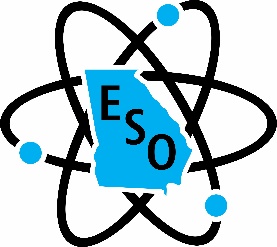     Kennesaw State University – May 6, 202 Rain Plan	We really hope we don’t need this, but it is better to be prepared.  In the event of rain during the ESO, here’s the plan for where your team can make their home base for the day.  Claim a space in your designated location.  Please be considerate and make rooms for other teams. Group A – All Teams - University Rooms (inside Student Center) Group B – All Teams Student Center seating – Outside University Rooms on all three floors Evansdale-Hickyory FlatCafé area not used for Egg Drop – Holly Springs - HuddlestonLeadership Rooms – Indian Creek-KedronGroup C – All Teams – Convocation Center bleacher, hallways & lobbyGroup D – All Teams Kennesaw Hall – 1st & 2nd Floors – Sara Minter - Vanderlyn Bagwell College of Ed Buildings- 1st & 2nd Floors – Villa Rica – Wills RoadBagwell College of Ed – Room 119 – Wilson Creek- WoodlandScience Building Lobby – WoodstockPlease note: In the event of rain, water rockets will be canceled.  